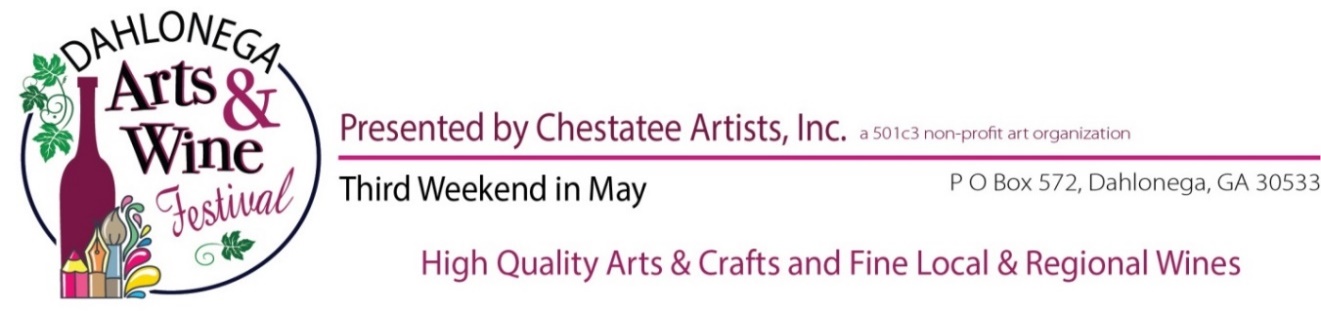 May 20 & 21, 2023Deadline for Sponsor Levels below– January 23, 2023 (or contact Director)	 $3000 Platinum Event Sponsor: Logo at top of Sponsor Banner in Information Tent; Festival Posters; Festival T-Shirt back; Chestatee Artists Web page for Sponsors with business link; DAWF Facebook page -frequent postings with link; Booth space (10 x 20 or larger); two Festival T-Shirts; Festival program full page ad $2000 Gold Sponsor: Logo on Sponsor Banner in Information Tent (below Platinum); Festival T-Shirt back; Festival Posters; Chestatee Artists Web Page for Sponsors with business Link; DAWF Facebook frequent postings with link; Booth space (10 x 20); two Festival T-Shirts; Festival program ad– 1/2 page $1000 Silver Sponsor: Logo on Sponsor Banner Information Tent (Below Gold); Festival T-Shirt backs; Festival Posters; Chestatee Artists’ Web Page for Sponsors with business Link; DAWF Facebook postings with link; Booth Space (10 x 10); Festival program ad – 1/3 page  Deadline for Sponsorships below – March 30, 2023$750 Art Angel: Logo on Sponsor’s Banner in Information booth below Silver level; DAWF Facebook page postings (at least 3); Chestatee Artists’ Web Sponsor Page with business link; Logo in festival program.$500 Art Patron: Logo on Sponsor Banner below Art Angel level; Logo in festival program on Sponsor Page; DAWF Facebook page postings (at least 2); Chestatee Artists’ Web Sponsor page with business link; below Art Angel.$250 Arts Education Partner: Logo in festival program; DAWF Facebook page posting (at least 2); Logo on Sponsor Banner in Information booth below Art Patron; Chestatee Artists’ Sponsor Page with business link; (Funds at this level will be designated specifically for ARTS EDUCATION locally.)$100 Friend of the Festival: Festival program Name/Location; Name on Sponsor Banner; 1 post DAWF Facebook pageContact Name: _________________________________________________________________Business or Individual:  __________________________ Sponsor Level: __________________Website: _______________________________________________________________________Address: _______________________________________________________________________Phone:  __________________________  Email: _______________________________________ Festival Director :  Letty Rayneri, cell 229-291-3623 or lrayneri@windstream.netChecks payable to:  Chestatee Artists     Mail to: Chestatee Artists, P O Box 572, Dahlonega, GA 30533